Publicado en Madrid  el 02/04/2024 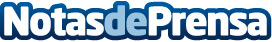 Quironprevencion destaca la rutina y la dieta como claves para lidiar con la llegada de la primaveraCon la llegada de primavera, las personas experimentan una serie de cambios que influyen significativamente en el bienestar emocional y físicoDatos de contacto:QuirónPrevenciónComunicación/contenido91 122 14 52Nota de prensa publicada en: https://www.notasdeprensa.es/quironprevencion-destaca-la-rutina-y-la-dieta Categorias: Nacional Nutrición Psicología Fisioterapia Bienestar Servicios médicos http://www.notasdeprensa.es